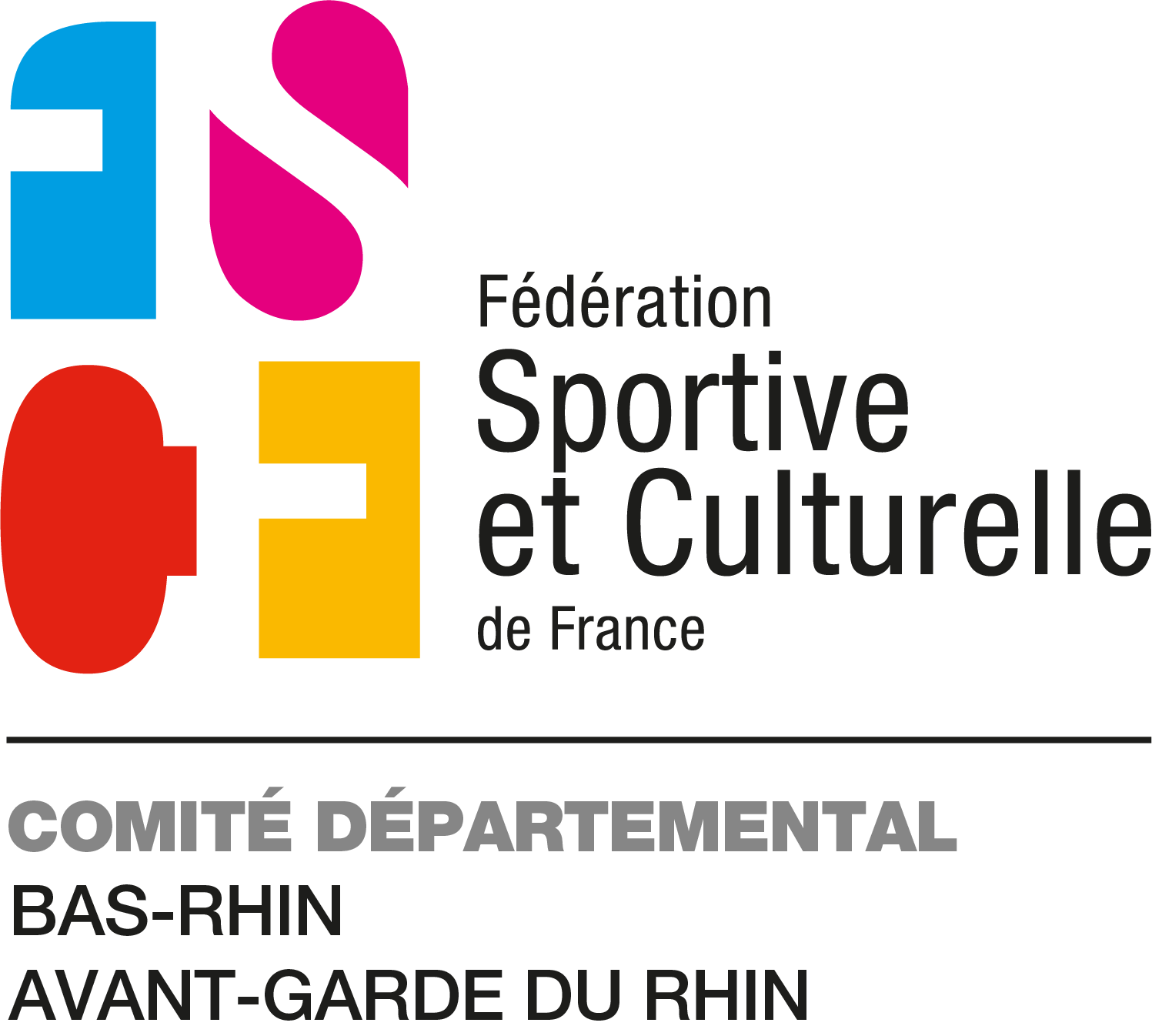 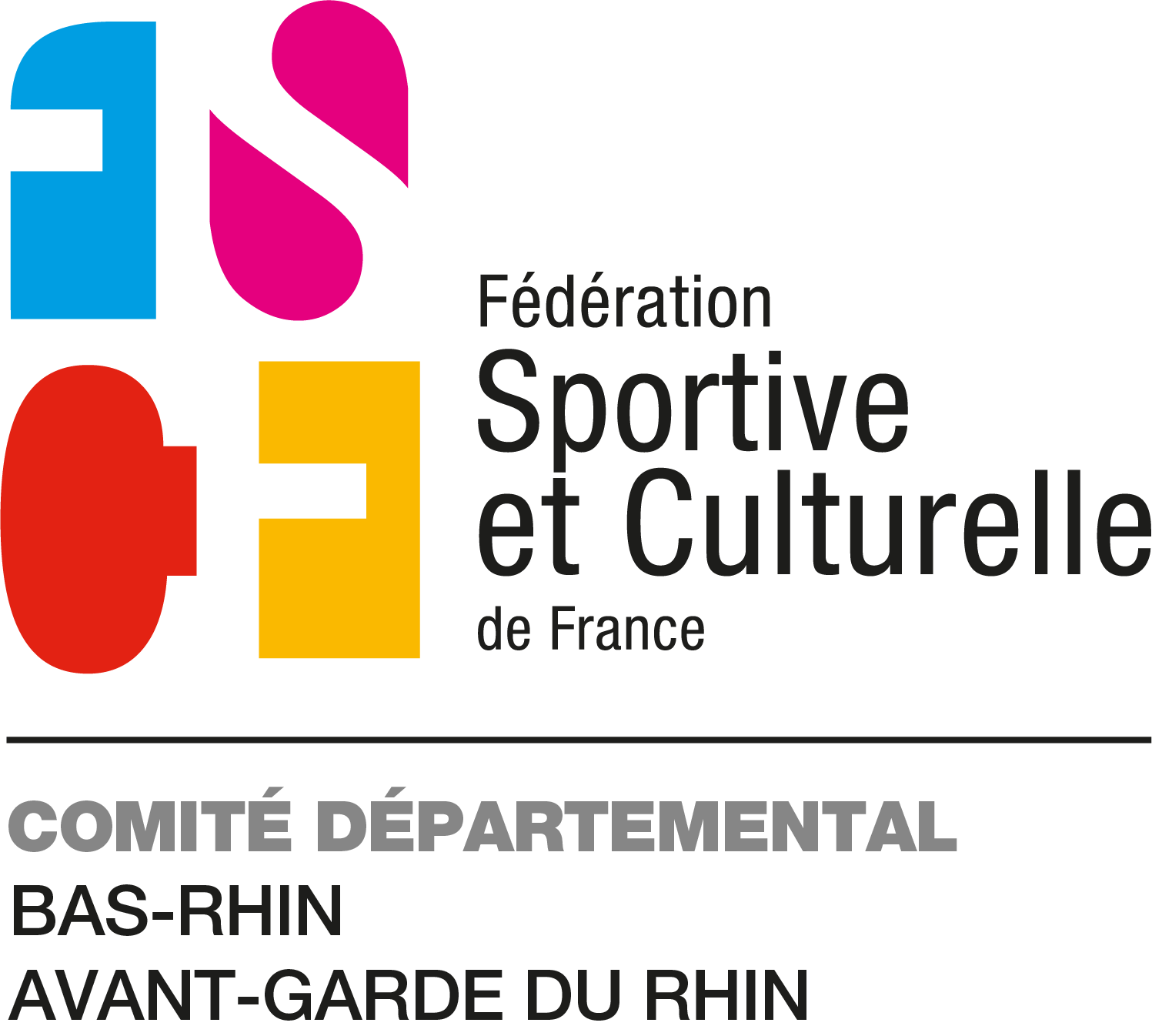 CONCOURS DEPARTEMENTAL DE GYMNASTIQUE POUSSINESDIMANCHE 16 JUIN 2019 Complexe Sportif Leclerc – Rue Poincaré - Schiltigheim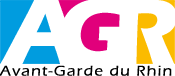 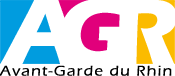 CONVOCATION ET INSTRUCTIONS AUX JUGESAppel des juges à 8 H 15 pour les dernières instructions, en tenue officielle (tenue blanche, veste bleue marine). Les chaussures de ville sont interdites dans la salle.Merci de vous munir de votre carte de juge ainsi que de votre licence. Présence obligatoire sur toute la journée (pas de remplacement possible en cours de compétition).Aucune modification de juge ne sera acceptée le jour de la compétition : en cas de changement, merci de me prévenir avant le 14 juin et de présenter un juge remplaçant ayant au minimum le même niveau et jugeant le même agrès.  J'ai volontairement laissé des corps de 3 juges, au cas où un juge serait absent pour un cas de force majeure.Pour tout juge en retard ou absent une amende sera imputée au club.Les juges responsables d'agrès devront vérifier que toutes les gymnastes sont passées et signer les feuilles récapitulatives (au besoin compter les filles à leur arrivée à l'agrès et demander confirmation aux monitrices). Cas spécifique pour BENFELD et WASSELONNE : vu le nombre important des filles, ces clubs ont dû être divisés en 2 groupes (dernier horaire de l’après-midi), mais il n’y aura qu’une seule feuille récapitulative pour l’ensemble des deux groupes. Il faudra donc bien faire attention (pour les responsables d’agrès). Le total des 15 meilleurs notes sur l’ensemble des deux groupes sera calculé pour le classement en catégorie A.Pour la Commission Départementale de Gymnastique	France GAR	france.gar@free.fr – Tél 06.11.92.41.73.	Responsable de la compétitionDimanche 16 juin 2019REPARTITION DES JUGESSAUT 		BARRES Responsable d’agrès :		Responsable d’agrès : VITZIKAM Sandra		BILGER MyriamVITZIKAM Sandra		HAUSWALD RomaneMERTZ Johanna		KALB MélanieJULLY Jade		BILGER Myriam		ARON Sophia		BERTRAND ClaudePAYSSERAND Bertrand		SCHULTZ VéroniqueNERO Orlane				STAUB DéliaJACOB Michèle		THEOBALD LLICA HeidiPRIME Christian		ADAM Eloïse		LANGLOIS Mélissa		SACCO SONADOR Déborah		WALDVOGEL Geneviève POUTRE : 		SOL : Responsable d’agrès :		Responsable d’agrès : ROUSSOTTE Béatrice		LORENTZ SophieBOUREFIS Selma		LOOS EvelyneBILGER Déborah		LORENTZ SophieROUSSOTTE Béatrice		JEHL EvelyneSCHLUR Jade		MEYER LisePACHOKI OcéaneEHRMANN Tara		HECKER ChloéFRITSCH Clara		DEMARGNE CarolineLESEUX Franca		DA SILVA MorganeHOFFMANN Sandra		DESSEIN Marie-ClaudeKAES Chloé		LOUIS Suzy Juges blancs :		Sarah GIONATA – Herrlisheim3 Juges blancs – CS MEINAUPARCOURS MIXTE MINI-POUSSINS: PERRAUT LilianeBACKER BéatriceKIMMENAUER MichèleROHMER Oriane